Адвокаты, оказывающие бесплатную юридическую помощь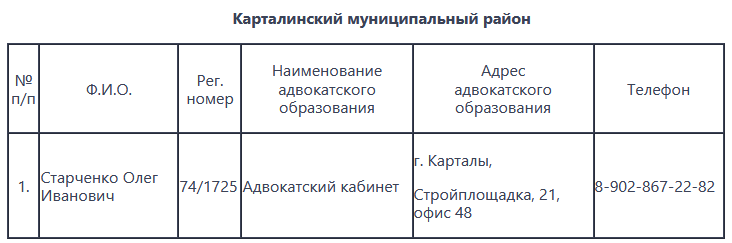 Категории граждан, имеющих право на получение бесплатной юридической помощиПраво на получение бесплатной юридической помощи в рамках государственной системы бесплатной юридической помощи имеют категории граждан, указанные в статье 20 Федерального закона от 21.11.2011 г. № 324-ФЗ «О бесплатной юридической помощи»:1) граждане, среднедушевой доход семей которых ниже величины прожиточного минимума, установленного в субъекте Российской Федерации в соответствии с законодательством Российской Федерации, либо одиноко проживающие граждане, доходы которых ниже величины прожиточного минимума;2) инвалиды I и II группы;3) ветераны Великой Отечественной войны, Герои Российской Федерации, Герои Советского Союза, Герои Социалистического Труда;4) дети-инвалиды, дети-сироты, дети, оставшиеся без попечения родителей, а также их законные представители и представители, если они обращаются за оказанием бесплатной юридической помощи по вопросам, связанным с обеспечением и защитой прав и законных интересов таких детей;5) граждане пожилого возраста и инвалиды, проживающие в организациях социального обслуживания, предоставляющих социальные услуги в стационарной форме;6) несовершеннолетние, содержащиеся в учреждениях системы профилактики безнадзорности и правонарушений несовершеннолетних, и несовершеннолетние, отбывающие наказание в местах лишения свободы, а также их законные представители и представители, если они обращаются за оказанием бесплатной юридической помощи по вопросам, связанным с обеспечением и защитой прав и законных интересов таких несовершеннолетних (за исключением вопросов, связанных с оказанием юридической помощи в уголовном судопроизводстве);7) граждане, имеющие право на бесплатную юридическую помощь в соответствии с Законом Российской Федерации от 2 июля 1992 года № 3185-I «О психиатрической помощи и гарантиях прав граждан при её оказании»;8) граждане, признанные судом недееспособными, а также их законные представители, если они обращаются за оказанием бесплатной юридической помощи по вопросам, связанным с обеспечением и защитой прав и законных интересов таких граждан;9) граждане, которым право на получение бесплатной юридической помощи в рамках государственной системы бесплатной юридической помощи предоставлено в соответствии с иными федеральными законами и законами субъектов Российской Федерации.В соответствии с Постановлением Правительства Челябинской области от 19.09.2012 г. № 507-П «О Порядке принятия решений об оказании в экстренных случаях бесплатной юридической помощи гражданам, оказавшимся в трудной жизненной ситуации» право на получение бесплатной юридической помощи в рамках государственной системы бесплатной юридической помощи имеют граждане, оказавшиеся в трудной жизненной ситуации и пострадавшие от пожара, стихийного бедствия или иного случая, которые возникли в результате происшествий/обстоятельств и несут угрозу жизни и здоровью.Внесённые изменения в Закон Челябинской области от 22.02.2012 г. № 279-ЗО «Об оказании бесплатной юридической помощи в Челябинской области» предоставляют право на бесплатную юридическую помощь в рамках государственной системы бесплатной юридической помощи следующим категориям граждан:1) инвалиды III группы;
2) граждане, имеющие звание «Ветеран труда Челябинской области»;
3) лица, отбывающие наказание в местах лишения свободы;
4) граждане, подвергшиеся воздействию радиации вследствие аварии в 1957 году на производственном объединении «Маяк» и сбросов радиоактивных отходов в реку Теча;
5) многодетные родители.
6) женщины, имеющие детей в возрасте до трех лет;
7) граждане, имеющие звание "Ветеран боевых действий";
8) граждане, имеющие звание "Ветеран труда";
9) граждане Российской Федерации, Украины, Донецкой Народной Республики, Луганской Народной Республики и лица без гражданства, постоянно проживающие на территориях Украины, Донецкой Народной Республики, Луганской Народной Республики, вынужденно покинувшие территории Украины, Донецкой Народной Республики, Луганской Народной Республики не ранее 18 февраля 2022 года и прибывшие на территорию Челябинской области.Федеральный закон от 2 июля 2013 года №167-ФЗ «О внесении изменений в отдельные законодательные акты Российской Федерации по вопросам устройства детей-сирот и детей, оставшихся без попечения родителей» расширил список граждан, имеющих право на получение бесплатной юрпомощи. Право на бесплатную юридическую помощь в рамках государственной системы бесплатной юридической помощи получили:1) лица из числа детей-сирот и детей, оставшихся без попечения родителей, а также их законные представители и представители, если они обращаются за оказанием бесплатной юридической помощи по вопросам, связанным с обеспечением и защитой прав и законных интересов таких детей;2) лица, желающие принять на воспитание в свою семью ребенка, оставшегося без попечения родителей, если они обращаются за оказанием бесплатной юридической помощи по вопросам, связанным с устройством ребенка на воспитание в семью;3) усыновители, если они обращаются за оказанием бесплатной юридической помощи по вопросам, связанным с обеспечением и защитой прав и законных интересов усыновленных детей.Федеральный закон от 28 декабря 2013 года №397-ФЗ «О внесении изменений в отдельные законодательные акты Российской Федерации» расширил список граждан, имеющих право на получение бесплатной юрпомощи. Право на бесплатную юридическую помощь в рамках государственной системы бесплатной юридической помощи получили: Герои Труда Российской Федерации.Федеральный закон Российской Федерации от 21 июля 2014 г. № 271-ФЗ «О внесении изменений в статью 18 Федерального закона "О защите населения и территорий от чрезвычайных ситуаций природного и техногенного характера" и статью 20 Федерального закона "О бесплатной юридической помощи в Российской Федерации"». Право на бесплатную юридическую помощь в рамках государственной системы бесплатной юридической помощи получили: граждане, пострадавшие в результате чрезвычайной ситуации:а) супруг (супруга), состоявший (состоявшая) в зарегистрированном браке с погибшим (умершим) на день гибели (смерти) в результате чрезвычайной ситуации;б) дети погибшего (умершего) в результате чрезвычайной ситуации;в) родители погибшего (умершего) в результате чрезвычайной ситуации;г) лица, находившиеся на полном содержании погибшего (умершего) в результате чрезвычайной ситуации или получавшие от него помощь, которая была для них постоянным и основным источником средств к существованию, а также иные лица, признанные иждивенцами в порядке, установленном законодательством Российской Федерации;д) граждане, здоровью которых причинен вред в результате чрезвычайной ситуации;е) граждане, лишившиеся жилого помещения либо утратившие полностью или частично иное имущество либо документы в результате чрезвычайной ситуации.